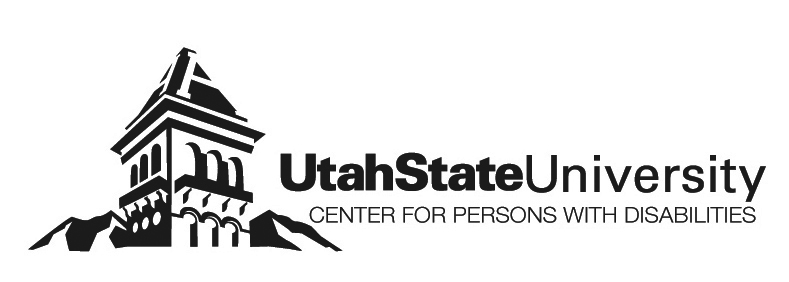 UP to 3 NEW EMPLOYEE CHECKLISTFULL NAME: (please print)___________________________________________	A# __________________________USU Email: _______________________________________________		Phone_______________________ Start Date_________________ 	 End Date(If Known)_____________ 	Personal email address: ______________________________________USU ID/PW:  http://myid.usu.edu Log in with your A# to create a secure password.	Online Email: http://owa.usu.eduUSU Holidays: http://www.usu.edu/calendar/holidays.cfm  Online paystub: a) http://banner.usu.edu  b) 2nd link - USU ACCESS  c) Log in with A# & password  d) Choose Employee link							Oct 2018                                                   Initial upon completionEMPLOYEE RESPONSIBILITIESFor Personnel File – please give to Marla  □copies of licensure, diploma□Background check□resume □EI EThics  (sign and return)         Key Request: □door ______ □prox  Charlee Nealy, 302E (435-797-2024) hourly staff pay for own keyHR policy/form on phone reimbursement https://www.usu.edu/policies/518/https://controllers.usu.edu/forms/Communication_Allowance.pdfReview and submit if you’d like phone reimbursement.  optional  □HR policy on leave & Up to 3 memo on how leave is approved and what can be carried over from year to year.  Must be used by end of June the year it is carried over to.  Review, sign and date and return to Marla□ Review travel memoprocess to access Motor poolsubmitting Mileage for reimbursement on personal vehicle use   This will not be reimbursed if NOT turned in within 3 monthsreturn last page after reading policies and turn in copies of driver’s licenseEQUIPMENT□Computer and Hot spot  □Off-premise equipment form signed and returned  See Michael  Jeppson for form & policy □OAE□BDI test kit & AEPS test kitBring Marla off-premise equipment form after Michael gives it to you with computer & hotspot□Responsibility when loaning Equipment to families.  (books, ITTT books, adaptive equipment).  Up to 3 staff need to monitor and follow up with families on returning the equipment□Child files – review processes with Ryan/Alex _______ (office staff initials)1) Use check in and out form. Return file to filing cabinet (not at desk) at night to maintain security and avoid losing.2) When to turn in to data & how to use file review checklist □BTOTS – review FAQ and video trainings on btots web site (_____date reviewed) .  □Read memo on turning into data.  (____date reviewed) meet with Marla, Ryan, Alex for questions □Read memo on missed visits and on timely first visits (____date reviewed)  □Read parents rights handbook (____date reviewed)□ BTOTS Access given by Kathryn.  Review Processes of BTOTS with Kathryn CPD specific: Common Resources on the Intranet: https://www.cpdusu.org/intranet/Trainings/ for:□Driver’s Training:  Provide Driver’s Training certificate to Julie Wilson, 101A, Main Desk.  Email to julie.wilson@usu.edu □Complete Sexual Harassment Training (required of all university employees every three years). Notify Julie Wilson, 101A, Main Desk upon completion. Date taken: ______________________□Pcard Training if appropriate N/A or date completed: __________________- USU position title: _____________________     Up to 3 working title: _______________________□Complete CPD profile and picture□Job Statement/Description□Orientation to NIRS data□Completion of Accessibility Orientation Date taken: _________________  Accessibility training linksTRAINING LINKS: CSPD for everyone who does home visits and services to families. (not office staff/interpreters)UEN Canvas link will be sent by BWEI□CSPD coach/mentor contact information: Kathryn is CSPD coach.  Jacqueline is SLP team lead- Due date of BWEIP credential: _______________________________________□Also: http://www.parentcenterhub.org/legacy-partc/ (Idea’s part C training) _____initial□Appointments Everywhere – Meet with Miriam for password and instructions.  All staff need to close out their day and keep their schedule up to date at least weekly.______(staff initials)□Attend New employee training weekly as scheduled _with kathryn